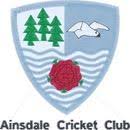 PLAYER PROFILENAME: LEE BOLTONNICKNAME: LEEBO, CAPTAIN AHAB, MOBY, AGE: 28YEARS WITH AINSDALE CC: 2 YEARS  FIRST CRICKETING MEMORY: WORKING THE SCOREBOX ROLLERS AT SNBELIEVETEAMS PLAYED FOR:  AINSDALE CC, FLEETWOOD HESKETH CC, NEW LONGTON CC & S&B CCFAVOURITE GROUND: THE FORTRESS (TRAFALGER ROAD)BEST PLAYER/S PLAYED WITH: PAT JACKSONBEST PLAYER/S PLAYED AGAINST: MAL SWIFTBEST MATE/S IN CRICKET: ANDY BARLOW, MARTYN FARREL (MY HERO) & CHRIS FIRTHAINSDALE CC CRICKETING HIGHLIGHT: PLAYING AGAINST AINSDALE CC AND SMASHING MARTYN FARRELL FOR A MASSIVE SIX OVER THE SIGHTSCREENS